ЧЕРКАСЬКА ОБЛАСНА РАДАР І Ш Е Н Н Я_____________                                                                               № ___________ПРОЄКТ вноситься постійною комісією обласної ради з питань освіти, науки, культури, молодіжної політики та спортуПро клопотання щодо присудженняПремії Верховної Ради України педагогічним працівникам закладів дошкільної, загальної середньої, професійної (професійно-технічної)  та позашкільної освітиМАЙДАНЮК В.Г.Відповідно до статті 43 Закону України «Про місцеве самоврядування
в Україні», постанови Верховної Ради України від 14.09.2006 № 131-V
«Про встановлення щорічної Премії Верховної Ради України педагогічним працівникам закладів дошкільної, загальної середньої, професійної (професійно-технічної)  та позашкільної освіти», обласна рада в и р і ш и л а:клопотати перед Комітетом Верховної Ради України з питань освіти, науки та інновацій про направлення подання до Верховної Ради України
щодо присудження Премії Верховної Ради України педагогічним працівникам закладів дошкільної, загальної середньої, професійної (професійно-технічної)  та позашкільної освіти за особливі успіхи у здійсненні навчання і виховання дітейГолова			           	                              	Анатолій ПІДГОРНИЙМАЙДАНЮКВікторії Григорівні–директору комунального закладу «Уманський навчально-реабілітаційний центр Черкаської обласної ради».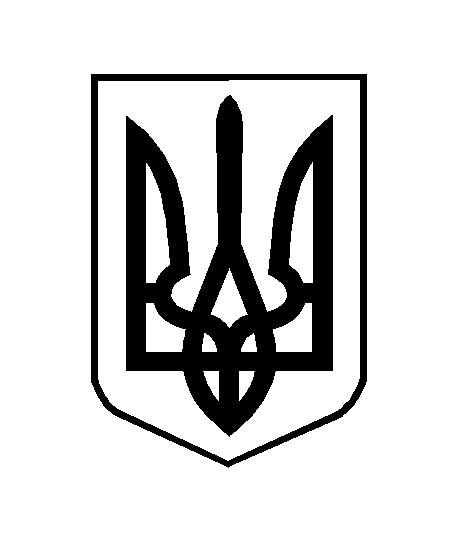 